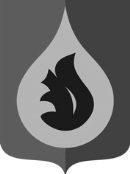 ГЛАВАГОРОДСКОго ПОСЕЛЕНИя федоровскийСУРГУТСКОГО РАЙОНАХАНТЫ-МАНСИЙСКОГО АВТОНОМНОГО ОКРУГА - ЮГРЫП О С Т А Н О В Л Е Н И Е«25» февраля 2016 года                                                                     № 01-пг/нпапгт. ФедоровскийВ соответствии с Федеральным законом от 25 декабря 2008 г. № 273-ФЗ «О противодействии коррупции», Федеральным законом  от 02.03.2007 № 25-ФЗ «О муниципальной службе в Российской Федерации», Указом Президента РФ от 22.12.2015 N 650 «О порядке сообщения лицами, замещающими отдельные государственные должности Российской Федерации, должности федеральной государственной службы, и иными лицами о возникновении личной заинтересованности при исполнении должностных обязанностей, которая приводит или может привести к конфликту интересов, и о внесении изменений в некоторые акты Президента Российской Федерации»:Утвердить Положение о порядке  сообщения лицами, замещающими должности муниципальной службы в администрации городского поселения Федоровский, о возникновении личной заинтересованности при исполнении должностных обязанностей, которая приводит или может привести к конфликту интересов согласно приложению к настоящему постановлению. Постановление вступает в силу после его официального опубликования (обнародования).Глава городского поселенияФедоровскийН.У. РудышинПриложение к постановлению главы городского поселения Федоровский от 25.02.2016 №01-пг/нпа Положение о порядке сообщения лицами, замещающими должности муниципальной службы в администрации городского поселения Федоровский, о возникновении личной заинтересованности при исполнении должностных обязанностей, которая приводит или может привести к конфликту интересов1. Положение о порядке сообщения лицами, замещающими должности муниципальной службы в администрации городского поселения Федоровский, о возникшей личной заинтересованности при исполнении должностных обязанностей, которая приводит или может привести к конфликту интересов (далее – Положение) разработано на основании Федерального закона от 25 декабря 2008 г. № 273-ФЗ «О противодействии коррупции», Федерального закона от 02.03.2007 № 25-ФЗ «О муниципальной службе в Российской Федерации», Указа Президента РФ от 22.12.2015 № 650 «О порядке сообщения лицами, замещающими отдельные государственные должности Российской Федерации, должности федеральной государственной службы, и иными лицами о возникновении личной заинтересованности при исполнении должностных обязанностей, которая приводит или может привести к конфликту интересов, и о внесении изменений в некоторые акты Президента Российской Федерации».2. Лица, замещающие должности муниципальной службы в администрации городского поселения Федоровский (далее - лица, замещающие должности муниципальной службы), обязаны в соответствии с законодательством Российской Федерации о противодействии коррупции сообщать о возникновении личной заинтересованности при исполнении должностных обязанностей, которая приводит или может привести к конфликту интересов, а также принимать меры по предотвращению или урегулированию конфликта интересов.Сообщение оформляется в письменной форме в виде уведомления о возникновении личной заинтересованности при исполнении должностных обязанностей, которая приводит или может привести к конфликту интересов (далее - уведомление).3. Лица, замещающие должности муниципальной службы, направляют представителю нанимателя (работодателю) уведомление, составленное по форме согласно приложению к настоящему Положению. 4. Представитель нанимателя (работодатель) передает уведомление в отдел делопроизводства и кадрового обеспечения управления по организации деятельности органов местного самоуправления и социальному развитию которым осуществляется:- регистрация уведомления в журнале регистрации уведомлений о возникновении личной заинтересованности при исполнении должностных обязанностей, которая приводит или может привести к конфликту интересов;- рассмотрение уведомления;- подготовка мотивированного заключения по результатам рассмотрения уведомления. 5. При подготовке мотивированного заключения по результатам рассмотрения уведомления должностное лицо отдела делопроизводства и кадрового обеспечения управления по организации деятельности органов местного самоуправления и социальному развитию, назначенное ответственным за  работу по профилактике коррупционных и иных правонарушений,  имеет право проводить собеседование с лицом, замещающим должность муниципальной службы, представившим уведомление, получать от него письменные пояснения, а представитель нанимателя (работодатель) может направлять в установленном порядке запросы в государственные органы, органы местного самоуправления и заинтересованные организации. 6. Уведомление, а также заключение и другие материалы в течение семи рабочих дней со дня поступления уведомления представляются в комиссию по соблюдению требований к служебному поведению муниципальных служащих и урегулированию конфликта интересов в администрации городского поселения Федоровский (далее – комиссия). В случае направления запросов уведомление, а также заключение и другие материалы представляются в комиссию в течение 45 дней со дня поступления уведомления. Указанный срок может быть продлен, но не более чем на 30 дней.7. Комиссия рассматривает уведомления и принимает по ним решения в порядке, установленном правовым актом администрации городского поселения Федоровский.Приложение к Положению о порядке сообщениялицами, замещающими должностимуниципальной службыв администрации городского поселения Федоровский о возникновении личной заинтересованности при исполнении должностных обязанностей, которая приводит или может привестик конфликту интересов____________________________________(Ф.И.О. замещаемая должностьпредставителя нанимателя (работодателя)от ____________________________________________________________Ф.И.О., замещаемая должность)УВЕДОМЛЕНИЕо возникновении личной заинтересованности при исполнениидолжностных обязанностей, которая приводитили может привести к конфликту интересовСообщаю о возникновении у меня личной заинтересованности при исполнении должностных обязанностей, которая приводит или может привести к конфликту интересов (нужное подчеркнуть).Обстоятельства, являющиеся основанием возникновения личной заинтересованности: __________________________________________________________________Должностные обязанности, на исполнение которых влияет или может повлиять личная заинтересованность:__________________________________________________________________Предлагаемые меры по предотвращению или урегулированию конфликта интересов: __________________________________________________________________Намереваюсь (не намереваюсь) лично присутствовать на заседании по соблюдению требований к служебному поведению муниципальных служащих и урегулированию конфликта интересов в администрации городского поселения Федоровский (нужное подчеркнуть)."__" ___________ 20__ г. ________________________  ___________________                  (подпись лица, направляющего уведомление)                          (расшифровка подписи)Об утверждении Положения о порядке  сообщения лицами, замещающимидолжности муниципальной службы в администрации городского поселения Федоровский, о возникновении личной заинтересованности при исполнении должностных обязанностей, которая приводит  или может привести к конфликту интересов